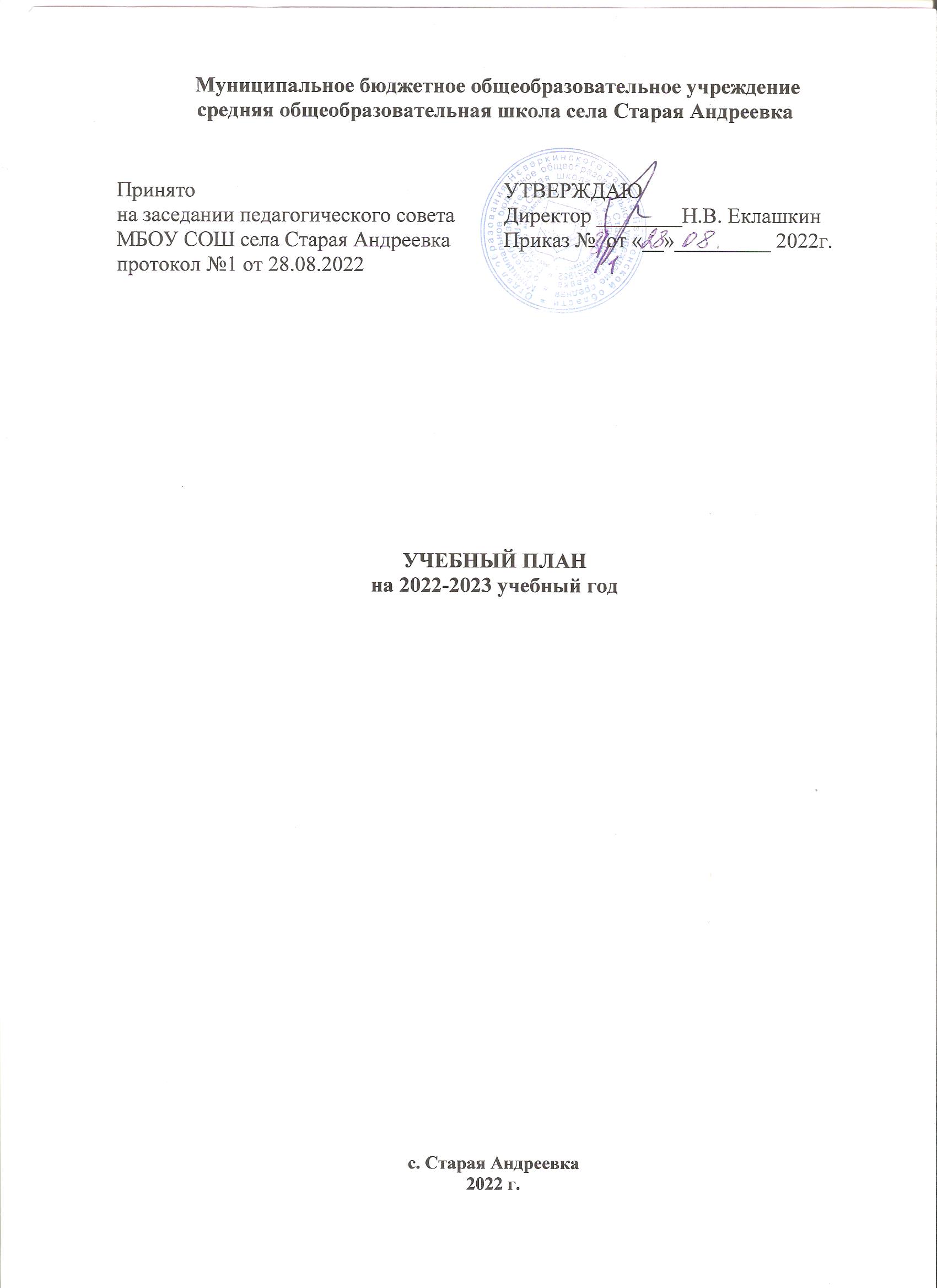                                                  ПОЯСНИТЕЛЬНАЯ ЗАПИСКА1. Общие положения         Учебный план Муниципального бюджетного общеобразовательного учреждения средней общеобразовательной школы села Старая Андреевка (далее школы) Неверкинского района Пензенской области на 2019-2020 учебный год разработан на основе следующих нормативных документов:- Федеральный базисный учебный план, утвержденный приказом Минобразования РФ от 9 марта 2004 года № 1312 «Об утверждении федерального базисного учебного плана и примерных учебных планов для образовательных учреждений Российской Федерации, реализующих программы общего образования» (в редакции приказа от 3.06.2011 г. №1994 «О внесении изменений в федеральный базисный учебный план и примерные учебные планы для образовательных учреждений Российской Федерации, реализующих программы общего образования»);- Приказ Министерства образования и науки Пензенской области от 05.03.2012 г. №119/01/-07 «О внесении изменений в региональный учебный план для образовательных учреждений Пензенской области, реализующих программы общего образования, утвержденные приказом Министерства образования и науки Пензенской области от 19 .01.2005 г. N3 (с последующими изменениями)»;- Нормативным основанием формирования учебного плана начального общего образования (далее учебный план) для 1-4-х классов образовательных организаций на 2019–2020 учебный год является Федеральный государственный образовательный стандарт начального общего образования (Приказ Минобрнауки России от 6 октября 2009 года № 373) с изменениями, внесенными приказами Минобрнауки России № 1241 от 26 ноября 2010 года, № 2357 от 22 сентября 2011 года, № 1060 от 18 декабря 2012 года, № 1643 от 29 декабря 2014 года, № 507 от 18 мая 2015 года, № 1576 от 31.12.2015.- Нормативным основанием формирования учебного плана основного общего образования (далее – учебный план) для 5-9-х классах организаций Пензенской области, осуществляющих образовательную деятельность, на 2019/2020учебный год являются следующие документы:– Федеральный закон от 03.08.2018 № 317-ФЗ «О внесении изменений в статьи 11 и 14 Федерального закона «Об образовании в Российской Федерации»;– Федеральный государственный образовательный стандарт основного общего образования (Приказ Министерства образования и науки Российской Федерации от 17.12. 2010 № 1897 (с последующими изменениями));–санитарно-эпидемиологические правила и нормативы СанПиН 2.4.2.2821-10 (постановление Главного государственного санитарного врача РФ от 29.12.2010 № 189(ред. от 24.11.2015), зарегистрировано в Минюсте России 03.03.2011 г., регистрационный номер 19993);– Приказ Министерства Просвещения России от 28.12.2018 № 345 «Об утверждении федерального перечня учебников, рекомендуемых к использованию при реализации имеющих государственную аккредитацию образовательных программ начального общего, основного общего, среднего общего образования»;– Приказ Министерства просвещения РФ от 08.05 2019 № 233 «О внесении изменений в федеральный перечень учебников, рекомендуемых к использованию при реализации имеющих государственную аккредитацию образовательных программ начального общего, основного общего, среднего общего образования, утвержденный приказом Министерства просвещения Российской Федерации от 28 декабря . № 345»;– письмо Департамента государственной политики в сфере воспитания детей и молодежи  Минобрнауки России  от 18.08.2017 № 09-1672 «О направлении методических рекомендаций по уточнению понятия и содержания внеурочной деятельности в рамках реализации основных общеобразовательных программ, в том числе в части проектной деятельности»;– письмо Департамента государственной политики в сфере общего образования Минобрнауки России от 19.01.2018 № 08-96 «О методических рекомендациях по совершенствованию процесса реализации комплексного учебного курса «Основы религиозных культур и светской этики» и предметной области «Основы духовно-нравственной культуры народов России»;– письмо Минобрнауки России от 09.10.2017 № ТС-945/08 «О реализации прав граждан на получение образования на родном языке»;– письмо Федеральной службы по надзору в сфере образования и науки от 20.06.2018 № 05-192 «О вопросах изучения родных языков из числа языков народов РФ»;– Письмо Минпросвещения России от 20.12.2018 № 03-510 «О направлении информации» (вместе с «Рекомендациями по применению норм законодательства в части обеспечения возможности получения образования на родных языках из числа языков народов Российской Федерации, изучения государственных языков республик Российской Федерации, родных языков из числа языков народов Российской Федерации, в том числе русского как родного»).- Письмо Минобрнауки РФ от 08.10.2010г. №ИК-1494/19 «О введении третьего часа физической культуры» (приложение «Методическими рекомендациями о введении третьего часа физической культуры в недельный объем учебной нагрузки обучающимися общеобразовательных учреждений РФ» - Письмо Минобрнауки РФ от 07.07.2011г. №МД-876/19 «О введении третьего часа физической культуры» -Письмо Минобрнауки РФ от 27.04.2007г. № 03-898 «О Методических рекомендациях по курсу «Основы безопасности жизнедеятельности» - Письмо министерства образования Пензенской области №4825 ин/01-27 от 02.11.2011г. «О разработке и утверждении образовательных программ и учебных планов общеобразовательных учреждений» - Приказ Министерства образования Пензенской области №473/01-07 от 30.08.2011г. «О внесении изменений в региональный базисный учебный план для образовательных учреждений Пензенской области, реализующих программы общего образования»; -Инструктивно-методическое письмо «Об организации работы по реализации ФГОС ООО в 2019/2020 учебном году» №01-13/833 от 23.08.2019г.- Инструктивно-методическое письмо Министерства образования Пензенской области «Об организации работы по реализации ФГОС НОО в 2019-2020 учебном году». № 01-13/802 от 08.08.2019г.      Учебный план определяет:в соответствии с Федеральным базисным учебным планом перечень учебных предметов, обязательных для изучения на данной ступени обучения, по которым проводится итоговая аттестация выпускников этой ступени  или оценка их образовательных достижений по итогам учебного года; рекомендации по распределению минимального учебного времени между отдельными образовательными областями и учебными предметами, основанные на рекомендациях Федерального базисного учебного плана и  регионального учебного плана; распределение учебного времени между обязательной частью (70%) и частью, формируемой участниками образовательного процесса (30%), согласно требованиям ФГОС; максимальный объем аудиторной нагрузки обучающихся;  состав и структуру обязательных учебных областей и учебных предметов по классам.  Учебный план школы направлен на:   -  выполнение базового стандарта образования;   - реализацию требований Стандарта   -  реализацию индивидуального подхода в образовательном процессе;   -  обеспечение доступности и вариативности образования;   - обеспечение качества обучения.      Учебный план представлен для начального общего, основного общего и среднего (полного) общего образования.       Учебный план  предусматривает:4-летний срок освоения образовательных программ начального общего образования для 1-4 классов. Продолжительность учебного года: 1 класс - 33 учебные недели, 2-4 классы - 34 учебные недели;5-летний срок освоения образовательных программ основного общего образования для 5-9 классов. Продолжительность учебного года: 5-8 классы - 34 учебные недели, 9 классы – 34 учебные недели (не включая летний экзаменационный период);2-летний срок освоения образовательных программ среднего (полного) общего образования для 10-11 классов. Продолжительность учебного года: 10 класс – 34 учебные недели, 11 класс - 34 учебные недели (не включая летний экзаменационный период).         При составлении учебного плана образовательного учреждения индивидуальные, групповые, факультативные занятия учитываются при определении максимальной недельной образовательной нагрузки (СанПиН 2.4.2 2821-10 п.10.5, табл.3).2.Особенности учебного плана.Начальное общее образование         Учебный план начального общего образования для 1-4 классов разработан в соответствии с требованиями федерального государственного образовательного стандарта начального общего образования.        Учебный план 1-4-х  классов состоит из 2х частей: обязательной части и части, формируемой участниками образовательного процесса.       Реализация учебного плана на начальной ступени общего образования направлена на формирование базовых основ и фундамента всего последующего обучения, в том числе:- учебной деятельности, как системы учебных и познавательных мотивов, умения принимать, сохранять, реализовывать учебные цели, умения планировать, контролировать и оценивать учебные действия и их результат;- универсальных учебных действий;- познавательной мотивации и интересов обучающихся, их готовности и способности к сотрудничеству и совместной деятельности ученика с учителем и одноклассниками, основы нравственного поведения, определяющего отношения личности с обществом и окружающими людьми.      Обучение в первых классах в соответствии с СанПиН 2.4.2. 2821 – 10 организуется только в первую смену при пятидневной неделе с максимально допустимой недельной нагрузкой в 21 академический час и дополнительными недельными каникулами в середине третьей четверти при традиционном режиме обучении.              В 4-ом классе в целях воспитании религиозной толерантности и идентификации подрастающего поколения  введен курс основы религиозных культур и светской этики.      "Информатика и информационно-коммуникационные технологии (ИКТ)", направленные на обеспечение всеобщей компьютерной грамотности, изучаются в III классах в качестве учебного модуля в рамках учебного предмета «Технология» и с IV класса - как самостоятельный учебный предмет.                                      Основное общее образованиеНормативным основанием формирования учебного плана основного общего образования (далее – учебный план) для 5-9-х классов– на новый учебный год являются следующие документы:– Федеральный государственный образовательный стандарт основного общего образования (Приказ Министерства образования и науки Российской Федерации от 17.12. 2010 № 1897 (с последующими изменениями));– санитарно-эпидемиологические правила и нормативы СанПиН 2.4.2.2821-10 (постановление Главного государственного санитарного врача РФ от 29.12.2010 № 189 (ред. от 24.11.2015), зарегистрировано в Минюсте России 03.03.2011 г., регистрационный номер 19993);– письмо   Департамента общего образования Минобрнауки России от 12.05.2011 № 03-296 «Об организации внеурочной деятельности при введении федерального государственного образовательного стандарта общего образования»;– письмо Департамента государственной политики в сфере общего образования Минобрнауки России от 20.09.2016 № 08-1954 «Об отзыве исполнения методических рекомендаций»;– письмо Минобрнауки России от 21.01.2013 № 23/08 и № 9-01-39/05-ВМ «Об использовании ресурсов музеев в образовательной деятельности, в том числе в рамках внеурочной деятельности»;– письмо Минобрнауки России от 18.10.2013 № ВК-715/08 «Об апробации программы учебного предмета «Музыка»;– письмо Минобрнауки России от 06.05.2013 № 08-535 «О формировании культуры работы со словарями в системе общего образования Российской Федерации (методические рекомендации)»;– письмо Минобрнауки России от 20.05.2013 № 08-585 «О формировании антикоррупционного мировоззрения учащихся (методические рекомендации)»;– письмо Департамента государственной политики в сфере общего образования Минобрнауки России от 25.05.2015 № 08-761 «Об изучении предметных областей: «Основы религиозных культур и светской этики» и «Основы духовно-нравственной культуры народов России»;–  Положение о Всероссийском физкультурно-спортивном комплексе «Готов к труду и обороне» (Постановление Правительства Российской Федерации от 11.06.2014 № 540).Учебный план является нормативным правовым актом, его разработка и утверждение осуществляется в порядке, определенном Уставом организации, осуществляющей образовательную деятельность. Учебный план обеспечивает введение в действие и реализацию требований ФГОС ООО, определяет общий объем нагрузки и максимальный объем аудиторной нагрузки обучающихся, состав и структуру обязательных предметных областей и учебных предметов по классам (годам обучения).Пункт 18.3.1. ФГОС ООО устанавливает не только обязательные предметные области, но и обязательные предметы, которые должны быть отражены в учебном плане.В учебный план входят следующие обязательные предметные области и учебные предметы:- русский язык и литература  (русский язык, литература);- родной язык и родная литература (родной язык, родная литература);- иностранные языки  (иностранный язык, второй иностранный язык);- общественно-научные предметы (история России, всеобщая история, обществознание, география);- математика и информатика (математика, алгебра, геометрия, информатика);- основы духовно-нравственной культуры народов России; - естественно-научные предметы (физика, биология, химия);- искусство (изобразительное искусство, музыка);- технология (технология);- физическая культура и основы безопасности жизнедеятельности (физическая культура, основы безопасности жизнедеятельности).5 -9 классы.      Учебный план основного  общего образования для 5-9 классов разработан в соответствии с требованиями федерального государственного образовательного стандарта основного общего образования. В нем отражены основные требования Стандарта, представлены все учебные предметы, обязательные для изучения в 5-9 классах. Часть, формируемая участниками образовательных отношений представлена следующими часами:5-7 классы – «Русский язык»;5-9 классы – «Иностранный язык»;8-9 классы – «Второй иностранный язык»;5-6 классы – «Математика»;7-9 классы – «Алгебра» и «Геометрия»;5 класс – «Обществознание»;9 класс – «Информатика»;7-9 классы – «География»;7-8 классы – «Физика»;8 класс – «Химия»;7-9 классы – «Биология»;5-7 классы – «Технология»;5-9 классы – «Физическая культура».Среднее (полное) общее образованиеМинимальное количество часов на изучение базовых общеобразовательных предметов определено федеральным компонентом, в соответствии с региональным базисным учебным планом.
Продолжительность учебного года -  34  учебные недели.
Продолжительность учебной недели - 5 дней
Продолжительность урока -  45 мин
              Компонент образовательного учреждения в X-XI классах представлен учебными предметами:  «Русский язык» - 1 час  в 10 классе и 1 час в 11 классе;«Информатика и ИКТ» - по 1 часу в 10-11классах; «Математика» - по 1 часа в 10-11 классах;«Биология» - по 1 часу в 10-11 классах;«Химия» - по 1 часу в 10 – 11 классах;«Астрономия» - 1 час в 11 класс.Учебный план  для 1  класса(ФГОС НОО)пятидневная учебная неделяУчебный план  для 2 – 4-х классов(ФГОС НОО)пятидневная учебная неделяУчебный план  для 5  класса(ФГОС ООО)пятидневная учебная неделяУчебный план  для 6-9  классов(ФГОС ООО)пятидневная учебная неделя                                                                    Учебный план  для  10-11 класса(ФГОС СОО)универсальный профиль        пятидневная учебная неделяПредметная областьУчебный предметКоличество часов в неделюПредметная областьУчебный предмет1Обязательная частьОбязательная частьОбязательная частьРусский язык и литературное чтениеРусский язык5Русский язык и литературное чтениеЛитературное чтение3Математика и информатикаМатематика4Обществознание и естествознание ("окружающий мир")Окружающий мир2Основы религиозных культур и светской этикиОсновы религиозных культур и светской этики0ИскусствоИзобразительное искусство1ИскусствоМузыка1ТехнологияТехнология1Физическая культураФизическая культура2ИтогоИтого20Часть, формируемая участниками образовательного процессаЧасть, формируемая участниками образовательного процессаСпортивные игрыСпортивные игры1ИТОГО недельная нагрузкаИТОГО недельная нагрузка21Количество учебных недельКоличество учебных недель33Всего часов в годВсего часов в год693Предметная областьПредметная областьУчебные предметы          Предметная областьПредметная областьУчебные предметы          II  IIII V1.Обязательная часть1.Обязательная часть121112Русский язык и литературное чтение   Русский язык и литературное чтение   Русский язык                        333Русский язык и литературное чтение   Русский язык и литературное чтение   Литературное чтение                 222Родной язык и литературное чтение на родном языкеРодной язык и литературное чтение на родном языкеРодной язык0,50,50,5Родной язык и литературное чтение на родном языкеРодной язык и литературное чтение на родном языкеЛитературное чтение на родном языке0,50,50,5Иностранный языкИностранный языкИностранный язык                    2  22Математика и информатикаМатематика и информатикаМатематика                          332,5Математика и информатикаМатематика и информатикаИнформатика 0,5Обществознание и естествознание (окружающий мир)Обществознание и естествознание (окружающий мир)Окружающий мир 222Основы религиозных культур и светской этикиОсновы религиозных культур и светской этикиОсновы мировых религиозных культур и светской этики1Искусство Искусство Изобразительное искусство111Искусство Искусство Музыка 111Технология Технология Технология                  111Физическая культураФизическая культураФизическая культура                 222Итого:                              Итого:                              Итого:                              181819Часть, формируемая участниками образовательного процессаЧасть, формируемая участниками образовательного процессаЧасть, формируемая участниками образовательного процессаРусский язык и литературное чтение        Русский язык     Русский язык221Русский язык и литературное чтение   Литературное чтениеЛитературное чтение11Математика и информатикаМатематика Математика 111,5Математика и информатикаИнформатика и ИКТИнформатика и ИКТ0,5Физическая культураФизическая культура                 Физическая культура                 111      Итого:                              554Предельно допустимая     учебная нагрузка Предельно допустимая     учебная нагрузка Предельно допустимая     учебная нагрузка 232323Предметные областиУчебныепредметыКлассыКоличество часов в неделю (в год)Предметные областиУчебныепредметыКлассыVОбязательная частьОбязательная частьРусский язык и литература Русский язык5Русский язык и литература Литература3Иностранные языкиИностранный язык3Математика и информатикаМатематика5Общественно-научные предметыИстория 2Общественно-научные предметыГеография1 Естественно-научные предметыБиология1ИскусствоМузыка1ИскусствоИзобразительное искусство1 ТехнологияТехнология2Физическая культура и Основы безопасности жизнедеятельностиФизическая культура2ИтогоИтого26Часть, формируемая участниками образовательных отношенийЧасть, формируемая участниками образовательных отношений3Математика и информатикаИнформатика1Основы духовно-нравственной культуры народов РоссииОсновы мировых религиозных культур Основы светской этики1Физическая культура и Основы безопасности жизнедеятельностиСпортивные игры1ВСЕГО:ВСЕГО:29Предметные областиУчебныепредметыКлассыКоличество часов в неделю (в год)Количество часов в неделю (в год)Количество часов в неделю (в год)Количество часов в неделю (в год)Количество часов в неделю (в год)Количество часов в неделю (в год)Количество часов в неделю (в год)Количество часов в неделю (в год)Предметные областиУчебныепредметыКлассыVIVIVIIVIIVIIIVIIIIXIXОбязательная частьОбязательная частьРусский язык и литература Русский язык33333322Русский язык и литература Литература22222233Родной язык и родная литератураРодной язык0,50,50,50,50,50,50,50,5Родной язык и родная литератураРодная литература0,50,50,50,50,50,50,50,5Иностранные языкиИностранный язык2 2 2 2 1,51,51,51,5Иностранные языкиВторой иностранный язык*0,50,50,50,5Математика и информатикаМатематика33----Математика и информатикаАлгебра--222 2 22Математика и информатикаГеометрия--111111Математика и информатикаИнформатика11111111Общественно-научные предметыИстория России**240)2(40)2(40)2(40)Общественно-научные предметыВсеобщая история2(28)2(28)2(28)2(28)Общественно-научные предметыОбществознание1 1 1 1 1111Общественно-научные предметыГеография1 1 1 1 1111Естественно-научные предметыФизика--1 1 1122Естественно-научные предметыХимия----1122Естественно-научные предметыБиология1 1 1 1 1111ИскусствоМузыка1 1 110,50,5--ИскусствоИзобразительное искусство1 1 1 1 0,50,5--ТехнологияТехнология1 1 111 1 --Физическая культура и Основы безопасности жизнедеятельностиОБЖ----1 1 11Физическая культура и Основы безопасности жизнедеятельностиФизическая культура22222222ИтогоИтого22 22 23 23 24  24  24 24 Часть, формируемая участниками образовательных отношений***Часть, формируемая участниками образовательных отношений***8 8 9 9 9 9 77Русский язык и литература Русский язык                        2       2Русский язык и литература ЛитератураРодной язык и родная литератураРодной языкРодной язык и родная литератураРодная литератураИностранные языкиИностранный язык11110,50,50,50,5Иностранные языкиВторой иностранный язык0,50,50,50,5Математика и информатикаМатематика33Математика и информатикаАлгебра221122Математика и информатикаГеометрия111111Математика и информатикаОбщественно-научные предметыИстория РоссииОбщественно-научные предметыВсеобщая историяОбщественно-научные предметыОбществознаниеОбщественно-научные предметыГеография111111Естественно-научные предметыФизика1111Естественно-научные предметыХимия11Естественно-научные предметыБиология111111Основы духовно-нравственной культуры народов РоссииОсновы мировых религиозных культур и светской этикиТехнологияТехнология111111Физическая культура и Основы безопасности жизнедеятельностиФизическая культура        1        1111111ВСЕГО:ВСЕГО:30 30 32 32 33333131Предметная областьПредмет10 класс11 классПредметная областьПредметВ неделюВ неделюОбязательная частьОбязательная частьРусский язык и литератураРусский язык 11Русский язык и литератураЛитература2,51,5Родной язык и родная литература*Родной язык0,50,5Родной язык и родная литература*Родная литератураИностранные языкиИностранный язык22Общественные наукиИстория22Общественные наукиОбществознание22Математика и информатикаМатематика33Естественные наукиФизика22Естественные наукиХимия11Естественные наукиБиология11Естественные наукиАстрономия1Физическая культура, экология и основы безопасности жизнедеятельностиФизическая культура  22Физическая культура, экология и основы безопасности жизнедеятельностиОсновы безопасности жизнедеятельности11Итого:2020Индивидуальный проект11Русский язык и литератураРусский язык 11Русский язык и литератураЛитература 0,51,5Русский язык и литератураРодной язык0,50,5Иностранные языкиИностранный язык11Общественные наукиГеография 11Математика и информатикаМатематика22Информатика 11Естественные наукиФизика1Химия11Биология11МХКТехнология 22Физическая культура, экология и основы безопасности жизнедеятельностиФизическая культура  11Итого:1414ВСЕГО:3434